TERMO DE COMPROMISSO DE ESTUDANTE BOLSISTATERMO DE COMPROMISSO DO BOLSISTA  Como bolsista de extensão da UFBA comprometo-me à:cumprir as atividades previstas no Plano de Trabalho da Bolsa, as responsabilidades e as condições previstas neste Termo de Compromisso;dedicar 20 horas semanais às atividades previstas no seu Plano de Trabalho;não manter vínculo empregatício, outra bolsa acadêmica ou estágio remunerado e dedicar-se integralmente às atividades acadêmicas e de extensão; apresentar à PROEXT, semestralmente, durante a vigência da bolsa, comprovantes de matrícula e de desempenho acadêmico que atestem situação regular para recebimento da bolsa, considerando os casos de cancelamento dispostos no Art.4º, alíneas I a VI, do Decreto 7.416 de 30 de dezembro de 2010: - conclusão do curso de graduação; - desempenho acadêmico insuficiente; - trancamento de matrícula; - desistência da bolsa ou curso; abandono do curso; - ou prática de atos não condizentes com o ambiente universitário, nos termos da disciplina própria da instituição, garantida a ampla defesa e o contraditório.” cumprir os “deveres de bolsistas de extensão” conforme estabelecido no Art. 13º, alíneas I a V,  do Decreto 7.416 de 30 de dezembro de 2010:- participar das atividades de extensão, ensino e pesquisa previstas no projeto ou programa;- manter os indicadores satisfatórios de desempenho acadêmico definidos pela instituição;- apresentar trabalhos relativos ao projeto ou programa em eventos científicos, previamente definidos;- fazer referência à sua condição de bolsista nas publicações e trabalhos apresentados;- cumprir as demais exigências estabelecidas nos editais de seleção.Seguir orientação do/a coordenador/a;Apresentar à coordenação do Projeto (orientador responsável), o Relatório das Atividades desenvolvidas, até 30 dias após eventual cancelamento ou término da vigência da bolsa, formatado de acordo com modelo disponível na página da PROEXT; Apresentar trabalho, referente às atividades realizadas na vigência da bolsa e relacionadas ao seu Plano de Trabalho, no Congresso UFBA;Não receber, no presente ano, auxílio financeiro a estudante em mais de dois meses, e que o valor recebido no presente pedido, somado com o recebimento de outros auxílios da UFBA e bolsas de agências oficiais, não ultrapassará o valor de R$ 1,5 salário mínimo por mês; Devolver à UFBA, em valores atualizados, mensalidades recebidas indevidamente, em caso de cancelamento da concessão da bolsa pelos motivos indicados no item 4.Salvador, ____ de ______________20_____________________________________                                             _______________________________    Assinatura do Estudante/Beneficiário                                                            Assinatura do CoordenadorUNIVERSIDADE FEDERAL DA BAHIA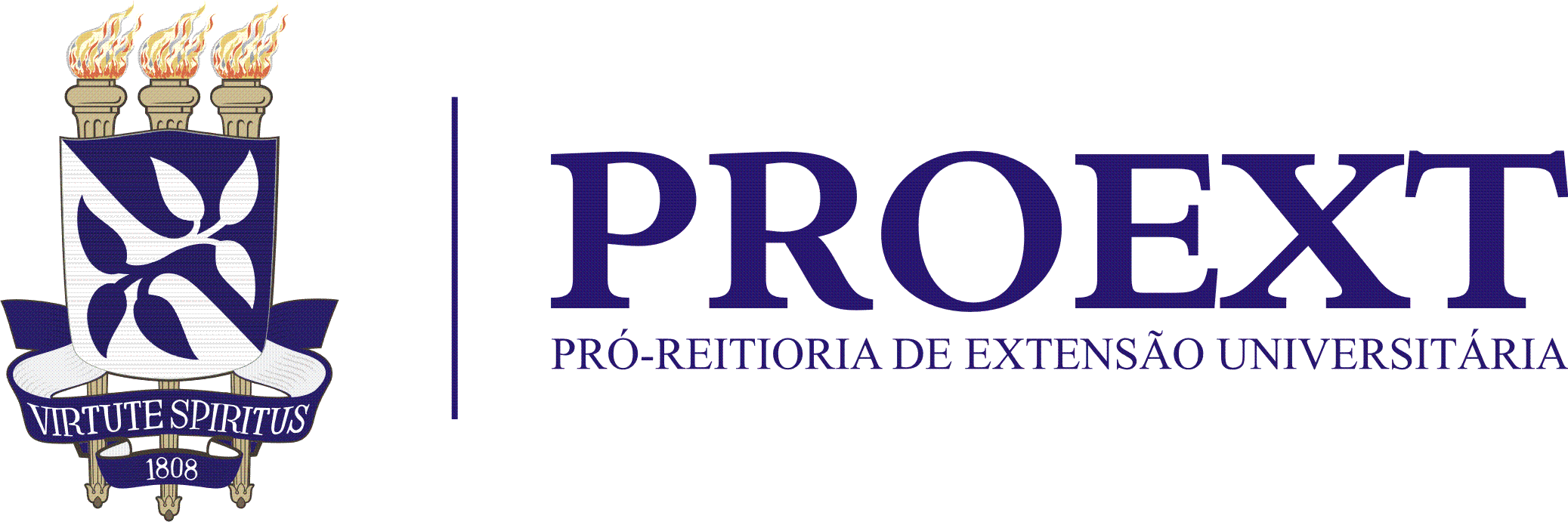 Pró-Reitoria de Extensão UniversitáriaPROPOSTA APROVADA DO/A ORIENTADOR/A PROPOSTA APROVADA DO/A ORIENTADOR/A PROPOSTA APROVADA DO/A ORIENTADOR/A PROPOSTA APROVADA DO/A ORIENTADOR/A PROPOSTA APROVADA DO/A ORIENTADOR/A PROPOSTA APROVADA DO/A ORIENTADOR/A PROPOSTA APROVADA DO/A ORIENTADOR/A PROPOSTA APROVADA DO/A ORIENTADOR/A PROPOSTA APROVADA DO/A ORIENTADOR/A PROPOSTA APROVADA DO/A ORIENTADOR/A PROPOSTA APROVADA DO/A ORIENTADOR/A PROPOSTA APROVADA DO/A ORIENTADOR/A PROPOSTA APROVADA DO/A ORIENTADOR/A PROPOSTA APROVADA DO/A ORIENTADOR/A PROPOSTA APROVADA DO/A ORIENTADOR/A PROPOSTA APROVADA DO/A ORIENTADOR/A PROPOSTA APROVADA DO/A ORIENTADOR/A PROPOSTA APROVADA DO/A ORIENTADOR/A PROPOSTA APROVADA DO/A ORIENTADOR/A PROPOSTA APROVADA DO/A ORIENTADOR/A PROPOSTA APROVADA DO/A ORIENTADOR/A PROPOSTA APROVADA DO/A ORIENTADOR/A PROPOSTA APROVADA DO/A ORIENTADOR/A PROPOSTA APROVADA DO/A ORIENTADOR/A PROPOSTA APROVADA DO/A ORIENTADOR/A PROPOSTA APROVADA DO/A ORIENTADOR/A PROPOSTA APROVADA DO/A ORIENTADOR/A PROPOSTA APROVADA DO/A ORIENTADOR/A PROPOSTA APROVADA DO/A ORIENTADOR/A PROPOSTA APROVADA DO/A ORIENTADOR/A PROGRAMA/EDITAL E ANO:PROGRAMA/EDITAL E ANO:PROGRAMA/EDITAL E ANO:PROGRAMA/EDITAL E ANO:PROGRAMA/EDITAL E ANO:PROGRAMA/EDITAL E ANO:PROGRAMA/EDITAL E ANO:PROGRAMA/EDITAL E ANO:PROGRAMA/EDITAL E ANO:PROGRAMA/EDITAL E ANO:PROGRAMA/EDITAL E ANO:PROGRAMA/EDITAL E ANO:PROGRAMA/EDITAL E ANO:PROGRAMA/EDITAL E ANO:PROGRAMA/EDITAL E ANO:PROGRAMA/EDITAL E ANO:PROGRAMA/EDITAL E ANO:PROGRAMA/EDITAL E ANO:PROGRAMA/EDITAL E ANO:PROGRAMA/EDITAL E ANO:PROGRAMA/EDITAL E ANO:PROGRAMA/EDITAL E ANO:PROGRAMA/EDITAL E ANO:PROGRAMA/EDITAL E ANO:PROGRAMA/EDITAL E ANO:PROGRAMA/EDITAL E ANO:PROGRAMA/EDITAL E ANO:PROGRAMA/EDITAL E ANO:PROGRAMA/EDITAL E ANO:PROGRAMA/EDITAL E ANO:PIBIEXPAExPIBIEXPAExPIBIEXPAExPIBIEXPAExPIBIEXPAExPIBIEXPAExPIBIEXPAExPIBIEXPAExPIBIEXPAExPIBIEXPAExPIBIArtesACCSPIBIArtesACCSPIBIArtesACCSPIBIArtesACCSPIBIArtesACCSPIBIArtesACCSPIBIArtesACCSPIBIArtesACCSPIBIArtesACCSPIBIArtesACCSNúcleos de extensãoNúcleos de extensãoNúcleos de extensãoNúcleos de extensãoNúcleos de extensãoNúcleos de extensãoNúcleos de extensãoNúcleos de extensãoNúcleos de extensãoNúcleos de extensãoTítulo:     Título:     Título:     Título:     Título:     Título:     Título:     Título:     Título:     Título:     Título:     Título:     Título:     Título:     Título:     Título:     Título:     Título:     Título:     Título:     Título:     Título:     Título:     Título:     Título:     Título:     Título:     Título:     Título:     Título:     Número de registro no SIATEX ou Código de disciplina para ACCS:     Número de registro no SIATEX ou Código de disciplina para ACCS:     Número de registro no SIATEX ou Código de disciplina para ACCS:     Número de registro no SIATEX ou Código de disciplina para ACCS:     Número de registro no SIATEX ou Código de disciplina para ACCS:     Número de registro no SIATEX ou Código de disciplina para ACCS:     Número de registro no SIATEX ou Código de disciplina para ACCS:     Número de registro no SIATEX ou Código de disciplina para ACCS:     Número de registro no SIATEX ou Código de disciplina para ACCS:     Número de registro no SIATEX ou Código de disciplina para ACCS:     Número de registro no SIATEX ou Código de disciplina para ACCS:     Número de registro no SIATEX ou Código de disciplina para ACCS:     Número de registro no SIATEX ou Código de disciplina para ACCS:     Número de registro no SIATEX ou Código de disciplina para ACCS:     Número de registro no SIATEX ou Código de disciplina para ACCS:     Vigência da proposta:   DD/MM/AAAA a  DD/MM/AAAVigência da proposta:   DD/MM/AAAA a  DD/MM/AAAVigência da proposta:   DD/MM/AAAA a  DD/MM/AAAVigência da proposta:   DD/MM/AAAA a  DD/MM/AAAVigência da proposta:   DD/MM/AAAA a  DD/MM/AAAVigência da proposta:   DD/MM/AAAA a  DD/MM/AAAVigência da proposta:   DD/MM/AAAA a  DD/MM/AAAVigência da proposta:   DD/MM/AAAA a  DD/MM/AAAVigência da proposta:   DD/MM/AAAA a  DD/MM/AAAVigência da proposta:   DD/MM/AAAA a  DD/MM/AAAVigência da proposta:   DD/MM/AAAA a  DD/MM/AAAVigência da proposta:   DD/MM/AAAA a  DD/MM/AAAVigência da proposta:   DD/MM/AAAA a  DD/MM/AAAVigência da proposta:   DD/MM/AAAA a  DD/MM/AAAVigência da proposta:   DD/MM/AAAA a  DD/MM/AAADADOS DA/O ESTUDANTE VOLUNTÁRIA/O DADOS DA/O ESTUDANTE VOLUNTÁRIA/O DADOS DA/O ESTUDANTE VOLUNTÁRIA/O DADOS DA/O ESTUDANTE VOLUNTÁRIA/O DADOS DA/O ESTUDANTE VOLUNTÁRIA/O DADOS DA/O ESTUDANTE VOLUNTÁRIA/O DADOS DA/O ESTUDANTE VOLUNTÁRIA/O DADOS DA/O ESTUDANTE VOLUNTÁRIA/O DADOS DA/O ESTUDANTE VOLUNTÁRIA/O DADOS DA/O ESTUDANTE VOLUNTÁRIA/O DADOS DA/O ESTUDANTE VOLUNTÁRIA/O DADOS DA/O ESTUDANTE VOLUNTÁRIA/O DADOS DA/O ESTUDANTE VOLUNTÁRIA/O DADOS DA/O ESTUDANTE VOLUNTÁRIA/O DADOS DA/O ESTUDANTE VOLUNTÁRIA/O DADOS DA/O ESTUDANTE VOLUNTÁRIA/O DADOS DA/O ESTUDANTE VOLUNTÁRIA/O DADOS DA/O ESTUDANTE VOLUNTÁRIA/O DADOS DA/O ESTUDANTE VOLUNTÁRIA/O DADOS DA/O ESTUDANTE VOLUNTÁRIA/O DADOS DA/O ESTUDANTE VOLUNTÁRIA/O DADOS DA/O ESTUDANTE VOLUNTÁRIA/O DADOS DA/O ESTUDANTE VOLUNTÁRIA/O DADOS DA/O ESTUDANTE VOLUNTÁRIA/O DADOS DA/O ESTUDANTE VOLUNTÁRIA/O DADOS DA/O ESTUDANTE VOLUNTÁRIA/O DADOS DA/O ESTUDANTE VOLUNTÁRIA/O DADOS DA/O ESTUDANTE VOLUNTÁRIA/O DADOS DA/O ESTUDANTE VOLUNTÁRIA/O DADOS DA/O ESTUDANTE VOLUNTÁRIA/O Nome completo:    Nome completo:    Nome completo:    Nome completo:    Nome completo:    Nome completo:    Nome completo:    Nome completo:    Nome completo:    Nome completo:    Nome completo:    Nome completo:    Nome completo:    Nome completo:    Nome completo:    Nome completo:    Nome completo:    Nome completo:    Nome completo:    Nome completo:    Nome completo:    Nome completo:    Nome completo:    Nome completo:    Nome completo:    Nome completo:    Nome completo:    Nome completo:    Nome completo:    Nome completo:    N° de Matrícula:     N° de Matrícula:     N° de Matrícula:     N° de Matrícula:     N° de Matrícula:     N° de Matrícula:     N° de Matrícula:     N° de Matrícula:     N° de Matrícula:     N° de Matrícula:     N° de Matrícula:     N° de Matrícula:     N° de Matrícula:     N° de Matrícula:     N° de Matrícula:     Categoria:  (  ) Graduação   (  ) Pós-GraduaçãoCategoria:  (  ) Graduação   (  ) Pós-GraduaçãoCategoria:  (  ) Graduação   (  ) Pós-GraduaçãoCategoria:  (  ) Graduação   (  ) Pós-GraduaçãoCategoria:  (  ) Graduação   (  ) Pós-GraduaçãoCategoria:  (  ) Graduação   (  ) Pós-GraduaçãoCategoria:  (  ) Graduação   (  ) Pós-GraduaçãoCategoria:  (  ) Graduação   (  ) Pós-GraduaçãoCategoria:  (  ) Graduação   (  ) Pós-GraduaçãoCategoria:  (  ) Graduação   (  ) Pós-GraduaçãoCategoria:  (  ) Graduação   (  ) Pós-GraduaçãoCategoria:  (  ) Graduação   (  ) Pós-GraduaçãoCategoria:  (  ) Graduação   (  ) Pós-GraduaçãoCategoria:  (  ) Graduação   (  ) Pós-GraduaçãoCategoria:  (  ) Graduação   (  ) Pós-GraduaçãoEndereço completo:Endereço completo:Endereço completo:Endereço completo:Endereço completo:Endereço completo:Endereço completo:Endereço completo:Endereço completo:Endereço completo:Endereço completo:Endereço completo:Endereço completo:Endereço completo:Endereço completo:Endereço completo:Endereço completo:Endereço completo:Endereço completo:Endereço completo:Endereço completo:Endereço completo:Endereço completo:Endereço completo:Endereço completo:Endereço completo:Endereço completo:Endereço completo:Endereço completo:Endereço completo:CPF:   CPF:   CPF:   CPF:   CPF:   CPF:   CPF:   CPF:   CPF:   CPF:   CPF:   CPF:   CPF:   CPF:   CPF:   RG:    RG:    RG:    RG:    RG:    RG:    RG:    RG:    RG:    RG:    RG:    RG:    RG:    RG:    RG:    E-mail: E-mail: E-mail: E-mail: E-mail: E-mail: E-mail: E-mail: E-mail: E-mail: E-mail: E-mail: E-mail: E-mail: E-mail: Telefones:     Telefones:     Telefones:     Telefones:     Telefones:     Telefones:     Telefones:     Telefones:     Telefones:     Telefones:     Telefones:     Telefones:     Telefones:     Telefones:     Telefones:     DADOS DO/A ORIENTADOR/ADADOS DO/A ORIENTADOR/ADADOS DO/A ORIENTADOR/ADADOS DO/A ORIENTADOR/ADADOS DO/A ORIENTADOR/ADADOS DO/A ORIENTADOR/ADADOS DO/A ORIENTADOR/ADADOS DO/A ORIENTADOR/ADADOS DO/A ORIENTADOR/ADADOS DO/A ORIENTADOR/ADADOS DO/A ORIENTADOR/ADADOS DO/A ORIENTADOR/ADADOS DO/A ORIENTADOR/ADADOS DO/A ORIENTADOR/ADADOS DO/A ORIENTADOR/ADADOS DO/A ORIENTADOR/ADADOS DO/A ORIENTADOR/ADADOS DO/A ORIENTADOR/ADADOS DO/A ORIENTADOR/ADADOS DO/A ORIENTADOR/ADADOS DO/A ORIENTADOR/ADADOS DO/A ORIENTADOR/ADADOS DO/A ORIENTADOR/ADADOS DO/A ORIENTADOR/ADADOS DO/A ORIENTADOR/ADADOS DO/A ORIENTADOR/ADADOS DO/A ORIENTADOR/ADADOS DO/A ORIENTADOR/ADADOS DO/A ORIENTADOR/ADADOS DO/A ORIENTADOR/ANome completo:       Nome completo:       Nome completo:       Nome completo:       Nome completo:       Nome completo:       Nome completo:       Nome completo:       Nome completo:       Nome completo:       Nome completo:       Nome completo:       Nome completo:       Nome completo:       Nome completo:       Nome completo:       Nome completo:       Nome completo:       Nome completo:       Nome completo:       Nome completo:       Nome completo:       Nome completo:       Nome completo:       Nome completo:       Nome completo:       Nome completo:       Nome completo:       Nome completo:       Nome completo:       Unidade: Unidade: Unidade: Unidade: Unidade: Unidade: Unidade: Unidade: Unidade: Unidade: Unidade: Unidade: Unidade: Unidade: Unidade: Unidade: Unidade: Unidade: Unidade: Unidade: Unidade: Unidade: Unidade: Unidade: Unidade: Unidade: Unidade: Unidade: Unidade: Unidade: E-mail: E-mail: E-mail: E-mail: E-mail: E-mail: E-mail: E-mail: E-mail: E-mail: E-mail: E-mail: E-mail: E-mail: E-mail: Telefones:     Telefones:     Telefones:     Telefones:     Telefones:     Telefones:     Telefones:     Telefones:     Telefones:     Telefones:     Telefones:     Telefones:     Telefones:     Telefones:     Telefones:     